Colegio san Fernando College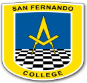 Dpto de ArtesProfesor: Luis David Contreras Moreno.
Guía de Educación Tecnológica.Nombre del Alumno:………………………………………………………...curso:……………fecha:…………..Computación: uso de Power point.-	Trabajar con menú insertar y gráficos smarArt.-	Crear varios cuadros o diapositivas y explora con varios tipos de gráficos, escribiendo palabras y dando animación.-	Puedes usar el tema que te guste (deportivo, artístico, etc)-	Por ahora explora aplicando la herramienta smarArt del menú insertar.Continuar experimentando con diversos tipos de gráficos. Ahora del menú diseño de página, explora color de páginas y bordes de página-4° CEd. TecnológicaProfesor: Luis David Contreras Moreno